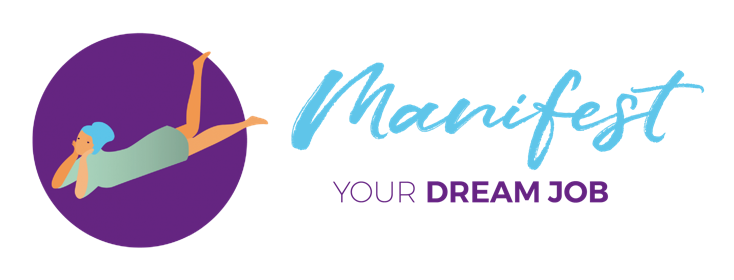 Goal SettingIf you had the opportunity to change your life with 
immediate effect, what would your life look like and what would you be doing?